АРМЕНИЯЗолотое кольцо АрменииЕреван – Эчмиадзин – Звартноц – Аракс – Ереван – Хор Вирап – Нораванк – Арени – Сисиан – Карахундж – Татев – Ухтасар – Сисиан – Селимский перевал – Норадуз – Айраванк – Севанаванк – озеро Севан – Агарцин – Гошаванк – Дилижан – Ахпат – Санаин – Ереван – Гегард – Гарни – Ереван
10 дней/9 ночей Период действия программы: 01.01.2019 – 31.12.2019Номер тура: ATI 026Стоимость тура на человека, USDВ стоимость включено:- размещение в двухместном номере в отелях 3* на базе ВВ- обеды и 1 ужин в лучших ресторанах с армянской кухней, в гостиных и сельских домах с национальным колоритом- трансферы в/из аэропорта- транспорт на всем протяжении тура- все указанные в туре экскурсии- услуги русскоговорящего гида для экскурсий по маршруту- входные билеты в достопримечательности- налогиДополнительно оплачивается:- международный авиаперелет- медицинская страховка- любые личные расходы- чаевые и услуги портье- расходы в случае госпитализации или эвакуации- прочие услуги, не указанные выше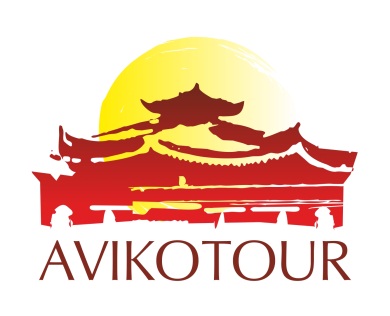 ООО «Авико Тур» 01021, Украина, г. Киев, ул. Липская 15ВТел./Факс: 044 253 85 25, Email: info@aviko-tour.com.ua www.aviko-tour.com.ua«Aviko Tour» LTD., Ukraine, Kiev, Lipskaya street, 15VTel./Fax: 044 253 85 25, Email: info@aviko-tour.com.ua www.aviko-tour.com.uaДень/городПрограмма1 деньЕреванИндивидуальный экскурсионный тур в Армению начинается с прибытия в Ереван.Встреча в аэропорту и трансфер в отель.Ереван – столица, крупнейший город, а также политический, экономический, культурный и научный центр Армении. Этот древнейший город был основан еще в 782 году до н.э., когда только-только зарождался Карфаген, а Рима еще не было и в помине. Армянские легенды возводят основание города Ереван к Ною, выводя название города из восклицания: «Еревац!» (Она появилась!), якобы сделанного Ноем, когда из-под воды показалась вершина Малого Арарата.После небольшого отдыха Вас ждет прогулка по вечернему Еревану и приветственный ужин в ресторане.Ночь в отеле.2 деньЕреванЗавтрак в отеле.После завтрака Вас ждет знакомство с достопримечательностями города Ереван. Вы увидите:- площадь Республики – центральную площадь города Ереван и один из его символов. Сегодня на площади находятся 5 зданий, которые и являются ее формообразующими элементами: Национальный исторический музей Армении, Правительство Армении, Центральное здание почты, гостиница «Marriott Armenia», Министерство иностранных дел и энергетики. На площади стоят поющие фонтаны, в которых под музыку меняется цвет, напор струй и интенсивность освещения. Рядом начинается бульвар, на котором в 1968 году установили 2750 питьевых фонтанчиков, символизирующих 2750-летний возраст столицы Армении;- Армянский академический театр оперы и балета, построенный в 1933 году. Здесь были поставлены первая армянская опера «Ануш» и опера «На рассвете», посвященная установлению в Армении советской власти, а также оперы русских и немецких композиторов. Армянский оперный театр одним из первых в СССР начал развивать постановки мюзиклов;- парк Ахтанак (парк Победы), посвященный победе СССР во Второй мировой войне. Именно здесь находится монумент Мать Армения, являющийся символом победы и мужества армянского народа и олицетворяющий вечную готовность армян защищать свою Родину. С территории открывается панорамный вид на центр города Ереван;- музей Матенадаран – крупнейший центр армянской письменной культуры, научно-исследовательский институт, где хранятся и реставрируются древние рукописи и манускрипты. Здесь находится около 17000 рукописей на армянском, персидском, арабском, сирийском, греческом, иврите и других языках, а также фрагменты пергаментов 5-6 веков, рукописи 9-10 и последующих столетий, окаменевшие фрагменты рукописей, найденные в пещерах, копии первых печатных книг и др.;- Национальный исторический музей Армении, основанный в 1921 году. Музейная экспозиция разделена на несколько отделов: археологический, этнографический, отдел нумизматики, отдел исторической архитектуры и отдел новой и новейшей истории Армении;- Ереванский Коньячный Завод «АрАрАт» – ведущее предприятие Армении по производству алкогольных напитков. «АрАрАт» сохраняет традиции производства легендарного коньяка с 1887 года. Именно тогда купец Нерсес Таирян построил в городе Ереван первый винно-коньячный завод. На этом предприятии, оснащенном самым современным оборудованием, и по сей день производят легендарные армянские коньяки «АрАрАт».Обед в ресторане.Свободный вечер.Ночь в отеле.3 деньЕреванЭчмиадзинЗвартноцАраксЕреванЗавтрак в отеле.После завтрака Вы посетите:- Эчмиадзин – один из наиболее значительных культурных и религиозных центров страны, резиденцию Католикоса всех армян, центр Армянской Апостольской Церкви. В городе находится Эчмиадзинский монастырь, который за свою историю превратился в настоящее хранилище дорогих подарков, драгоценностей, изделий лучших мастеров, и что еще важнее, собрал и сохранил одну из самых больших коллекций древних рукописей в мире. Эчмиадзинский кафедральный собор – древнейший христианский храм в Армении, один из первых во всем христианском мире. В соборе хранится множество священных христианских реликвий: копье, которым пронзили Христа, части Креста и Тернового Венца, фрагмент Ноевого ковчега, часть мощей Иоанна Крестителя, мощи Григория Просветителя и других святых;- Звартноц – уникальное величественное сооружение раннехристианской архитектуры, которое было основано в 641 году. Это был один из самых величественных армянских храмов. Сегодня здесь открыт археологический заповедник и музей, где представлены модели-варианты реконструкции храма, скульптурные фрагменты сооружения, фрагменты стен из вулканического туфа, барельефы, элементы декора, кусочки мозаики. Звартноц находится под охраной Всемирного наследия ЮНЕСКО;- Этнографический музей Сардарапат в селе Аракс, который является научно-культурным и образовательным комплексом, где хранятся, изучаются и выставляются на показ исторические экспонаты, относящиеся к культурному наследию армянского народа с древнейших времен до наших дней.Обед в местном ресторане.Возвращение в Ереван.Ночь в отеле.4 деньЕреванХор ВирапНораванкАрениСисианЗавтрак в отеле.После завтрака переезд в Сисиан.По дороге Вы посетите:- Хор Вирап – одно из святых мест Армянской Апостольской Церкви, где, согласно легенде, находится та глубокая яма, в которую по велению Трдата III был брошен Григорий Просветитель за проповедование христианства. Отсюда, по сути, и распространилось христианство по Армении. Сегодня Хор Вирап привлекает туристов еще и тем, что он близко расположен к горе Арарат, поэтому увидеть легендарные вершины в непосредственной близости можно только от этой древней обители;- Нораванк – старинный монастырь, который является жемчужиной армянской храмовой архитектуры. Бывший когда-то резиденцией епископов и крупным духовным центром Армении, сейчас комплекс монастыря – часть колоритного ландшафта с нависающими на купола храмов терракотовыми утесами;- Арени – небольшую деревню с очень древней историей, уходящей вглубь тысячелетий. Для археологов и историков со всего мира Арени – это, в первую очередь, пещеры времен энеолита, самая известная из них – Арени 1 или Птичья пещера. В 2008 году тут нашли кожаную обувь, которую создали 3600 лет до н. э. Тут же были обнаружены прекрасно сохранившиеся захоронения людей, удалось получить на сегодняшний день самые древние клетки ДНК человека. Также Арени – это одно из самых известных мест в Армении, которое славится различными сортами вин. Во многих домашних винодельнях и винных заводах производится знаменитое красное вино «Арени» из аборигенного одноименного сорта винограда. Здесь Вас ждет дегустация вина в погребе местного жителя.Прибытие в Сисиан.Размещение в отеле.Ночь в отеле.5 деньСисианКарахунджТатевУхтасарСисианЗавтрак в отеле.После завтрака Вы посетите:- Карахундж – доисторический каменный комплекс, расположенный на горном плато на высоте 1770 м. Многие называют его армянским Стоунхенджем. Он включает 222 вертикально стоящих больших камня. Предназначение армянского Стоунхенджа до сегодняшних дней остается невыясненным. Некоторые считают, что это остатки храма неведомых древних богов, другие полагают, что это место для проведения ритуалов, а третьи утверждают о том, что это древняя обсерватория или площадка для посадки инопланетных кораблей;- Татев – один из самых древних монастырей Армении, в который Вы подниметесь на самой длинной в мире канатной дороге «Крылья Татева». Татев был основан в конце 9 века на месте древнего святилища. Это настоящий шедевр, сочетающий средневековую архитектуру и сказочную природу;- Ухтасар – гору, на вершине которой находится большое поле с наскальными рисунками, называемыми в народе «ицагир» или «козлиные буквы». Количество и эволюция рисунков позволяют предполагать, что данная местность была обитаема тысячи лет назад. Примитивные сами по себе, рисунки прекрасно воспринимаются и сегодня, так как наглядно повествуют нам о мифах и племенных традициях, эмоциях и верованиях, победах и поражениях предков.Возвращение в Сисиан.Ночь в отеле.6 деньСисианСелимский перевалНорадузАйраванкСеванаванкозеро СеванЗавтрак в отеле.После завтрака переезд на озеро Севан.По дороге Вы посетите:- Селимский перевал – ущелье, через которое много веков проходили торговые пути многочисленных караванов верблюдов, везущих дорогой товар на запад. Путники и животные, путешествующие по Шелковому пути, нуждались в отдыхе, и ради этого в 1332 году здесь и был построен Караван-сарай;- Норадуз – старинное армянское село, которое в 16 столетии являлось резиденцией армянских князей. Главная достопримечательность – кладбище Норадуз, которое является самым большим кладбищем хачкаров (каменных крестов) в мире;- Айраванк – монастырский комплекс на западном берегу озера Севан, основанный в 9 веке;- озеро Севан – самое большое озеро на Кавказе, одну из красивейших достопримечательностей Армении. Это чудо природы расположено на высоте 1900 м в огромной горной чаше, которую окружают живописные склоны, поросшие лесом, каменные обрывы, степи, альпийские луга и галечные пляжи. Территория вокруг озера Севан является Национальным заповедным парком. Здесь Вы посетите монастырь Севанаванк, который был построен монахами еще в 8 веке.Ужин в прибрежном ресторане.Ночь в отеле.7 деньОзеро СеванАгарцинГошаванкДилижанЗавтрак в отеле.После завтрака переезд в Дилижан.По дороге Вы посетите:- Агарцин – средневековый монастырский комплекс, построенный в 10-13 веках. В комплекс монастыря входят три церкви, трапезная и остатки усыпальницы царского рода Багратидов. Кроме того, на территории монастыря есть древние хачкары;- Гошаванк – средневековый монастырский комплекс, который являлся одним из крупнейших духовных и просветительских центров Армении. В 1972 году на территории монастыря был открыт историко-архитектурный музей. Здесь сохранились уникальные образцы хачкаров и старинные рукописи. Считается, что самый лучший хачкар Армении находится именно здесь.Обед в местном ресторане.Прибытие в Дилижан – горноклиматический и бальнеологический курорт со специфической флорой и фауной. Климат окрестностей города Дилижан, расположенного на высоте около 1400 метров над уровнем моря, мягок и довольно сух. Центр города расположился на правом берегу реки Агстев, здесь сосредоточены его жилые кварталы и магазины. Здесь же находится отреставрированный квартал исторической застройки. На левом берегу реки расположилась курортная зона со множеством санаториев, домов отдыха и пансионатов. Здесь находятся минеральные источники «Дилижан», богатые углекислым газом, вода из которых является аналогом боржомских вод.Размещение в отеле.Свободное время.Ночь в отеле.8 деньДилижанАхпатСанаинЕреванЗавтрак в отеле.После завтрака переезд в Ереван.По дороге Вы посетите:- Ахпат – монастырь, принадлежащий к числу выдающихся произведений средневековой Армении, художественные достоинства которого выходят за рамки национальной культуры. Благодаря уникальности архитектуры и сохранению аутентичности всех построек монастырский комплекс в 1996 году был внесен в список Всемирного наследия ЮНЕСКО;- Санаин – монастырь, построенный в 10 веке. Он состоит из церквей Сурб Аствацацин и Аменапркич, школы, академии, колокольни, самого большого в Армении книгохранилища, часовни Сурб Григор. Вместе эти сооружения представляют уникальный архитектурный ансамбль, который был внесен в Список мирового наследия ЮНЕСКО в 1996 году.Обед в местном ресторане.Прибытие в Ереван.Размещение и ночь в отеле.9 деньЕреванГегардГарниЕреванЗавтрак в отеле.После завтрака Вы посетите:- Гегард – монастырский комплекс, полное название которого по-армянски переводится как «монастырь копья». Легенды рассказывают, что сюда было привезено то самое историческое копье Лонгина, с помощью которого избавили от мучений распятого Христа. Самая уникальная особенность монастыря – это то, что он расположен в горном ущелье и практически весь высечен в скалах;- Гарни – крепостной комплекс, памятник истории Армении античных времен, который располагается на высоком скалистом утесе, с трех сторон окруженном глубокими ущельями из практически вертикальных скал. На протяжении почти 7 веков крепость служила резиденцией царей Армении.Возвращение в Ереван.Свободное время.Ночь в отеле. 10 деньЕреванЗавтрак в отеле.После завтрака выселение из отеля.Вас ждет шопинг сувениров и местных продуктов, пользующихся большим спросом среди гостей – вино, коньяк, сухофрукты, травы, сладости, золотые изделия, керамика и т.д. Для этого Вы посетите рынок сувениров Вернисаж.Трансфер в аэропорт.Перелет домой.Количество человекОтели 3*2-3 чел12604-6 чел9907-15 чел935